Comment évaluer mon degré de compétences ?Chaque individu acquiert des compétences et des connaissances à travers ses expériences professionnelles et ses formations. Vous avez peut-être des idées de perspectives professionnelles et souhaitez détenir toutes les compétences nécessaires pour les atteindre ? Ou peut-être n’avez-vous pas encore d’idées ? Peu importe. Vous trouvez ci-dessous un exercice proposé par L’Université Sorbonne Paris Cité. ConsigneIl consiste à réaliser un inventaire de vos compétences afin d’avoir une vue sur l’ensemble de celles-ci dans le but de mieux vous connaître et ainsi de vous projeter plus facilement vers un projet professionnel.Exemple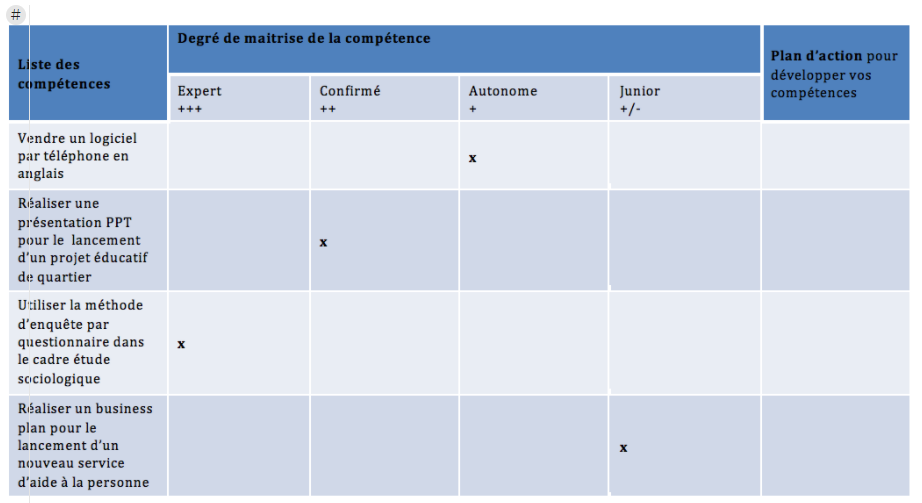 ExerciceC’est à votre tour ! Listez vos compétences à l’aide des barres textuelles grisées, cochez le degré de maîtrise pour chaque compétence évoquée. Finalement, si nécessaire, écrivez quelques pistes qui peuvent vous permettre de développer vos compétences selon leur degré de maîtrise.Source utiliséeUniversité Sorbonne Paris Cité, Openclassrooms. (2020, décembre 12). Récupéré sur https://openclassrooms.com/fr/courses/3848166-faire-l-inventaire-de-ses-competencesListe des compétencesDegré de maîtrise de la compétenceDegré de maîtrise de la compétenceDegré de maîtrise de la compétenceDegré de maîtrise de la compétencePlan d’action pour développer vos compétencesExpert+++Confirmé++Autonome+Junior+/-